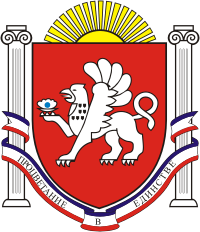  СКВОРЦОВСКИЙ СЕЛЬСКИЙ СОВЕТСИМФЕРОПОЛЬСКОГО  РАЙОНАРЕСПУБЛИКИ  КРЫМ4 -я сессия    2   созываРЕШЕНИЕ № 5с.Скворцово                                                                                                    16 декабря 2019гО   премировании выборных должностных лицРуководствуясь  Федеральным законом от 06.10.2003 г. № 131-ФЗ «Об общих принципах организации местного самоуправления в Российской Федерации», Законом Республики Крым «Об основах местного самоуправления в Республики Крым» от 21.08.2014 г. № 54-ЗРК,  в соответствии с Уставом Скворцовского сельского поселения,        п. 1.12 «Положения об оплате труда лиц, замещающих муниципальные должности, замещающих должности муниципальной службы, а также работников, осуществляющих техническое обеспечение деятельности администрации Скворцовского сельского поселения Симферопольского района Республики Крым»,  утвержденным решением 2 сессии 2 созыва от 25.10.2019  №1СКВОРЦОВСКИЙ СЕЛЬСКИЙ СОВЕТ РЕШИЛ:Выплатить председателю Скворцовского сельского совета – главе администрации Скворцовского сельского поселения – Дермоян Роману Юрьевичу  премию по итогам работы за 2019 год за счёт экономии фонда оплаты труда в сумме 7 724, 31 руб.Выплатить заместителю председателя Скворцовского сельского совета – Лисицыной Людмиле Ивановне премию по итогам работы за 2019 год за счёт экономии фонда оплаты труда в сумме 12 725, 75 руб. Бухгалтерии администрации Скворцовского сельского поселения произвести начисление и выплату премии, указанной в п.1 и п.2 настоящего решения.Настоящее решение обнародовать путем раземещения его на доске объявлений, расположенной на здании сельского совета по адресу: с.Скворцово, ул.Калинина,59, а также на официальном сайте сельского поселения: www.скворцовский.рф.Председатель Скворцовского сельского совета 	                      		       	  Р.Ю.Дермоян